Задание подготовлено в рамках проекта АНО «Лаборатория модернизации образовательных ресурсов» «Кадровый и учебно-методический ресурс формирования общих компетенций обучающихся по программам СПО», который реализуется с использованием гранта Президента Российской Федерации на развитие гражданского общества, предоставленного Фондом президентских грантов.РазработчикИринин Данил Владимирович, ГАПОУ «Тольяттинский социально-педагогический колледж»Назначение заданияКомпетенции в сфере работы с информацией. Поиск информации. Уровень IIИнформатика и информационно-коммуникационные технологии в профессиональной деятельностиТема: Использование сервисов и информационных ресурсов сети Интернет в профессиональной деятельности (49.02.01, ЕН 02)КомментарииЗадание используется на этапе изучения нового материала. Действия преподавателя, предваряющие предъявление задания, не требуются.К вам обратился приятель, который уже завершил обучение и работает учителем физической культуры. Он планирует участвовать в конкурсе профессионального мастерства. Одним из условий участия является наличие сайта, с помощью которого жюри и общественность могли бы познакомиться с участником конкурса и с содержанием тех учебно-методических материалов, которые будут поданы для рассмотрения жюри конкурса.У вашего приятеля нет своего сайта, и ему придется разрабатывать его специально для конкурса. Впрочем, он давно подумывал о том, чтобы сделать себе персональный сайт. Он планирует сделать сайт сам на основе доступных конструкторов. Однако сейчас он не может определить, какой структурой ему следует воспользоваться, и просит вашего совета.Изучите фрагмент Положения о конкурсе и советы по созданию сайтов.Если вы готовы дать совет приятелю, запишите этот совет и основания, по которым вы его даете. Если вам недостаточно информации, чтобы что-то посоветовать, сформулируйте запрос на дополнительную информацию.Заполните соответствующий бланк.На выполнение задания отводится 10 минут.Бланк 1Я посоветую выбрать _____________________________________________________________структуру, потому что ____________________________________________________________________________________________________________________________________________________________________________________________________________________________________________________________________________________________________________Бланк 2Я не могу дать совет. Мне нужна дополнительно следующая информация: ________________________________________________________________________________________________________________________________________________________________________________________________________________________________________________________________Источник 1Положение о конкурсе (фрагмент)…Первичное знакомство жюри и всей заинтересованной педагогической общественности с конкурсантом и подготовленными им учебно-методическими материалами будет осуществляться дистанционно.Для этого участник конкурса сообщает ссылку на свой персональный сайт, где все заинтересованные лица могут найти:формальную информацию об участнике конкурса,самопрезентацию участника конкурса, включая заявленное им педагогическое кредо,примеры учебно-методических материалов (не менее трех материалов по каждой конкурсной номинации).…Источник 2Советы по созданию сайтовУчительские сайты можно разделить на следующие виды:Сайт-визитка - размещается информация о себе, свои контактные данные это могут быть образовательные услуги для репетиторства, дистанционного обучения или трудоустройства в какое-то образовательное учреждение.Также в сайте-визитке учитель размещает копии грамот, медалей, диплома об образовании, свидетельств пройденных курсов переподготовки и повышения квалификации.Сайт-портфолио - небольшая самопрезентация учителя, где он отражает свои достижения. Здесь главное - показать свои творческие работы, которые приводят к эффективным результатам.Если учитель хочет заинтересовать потенциальных читателей, учителей или работодателей, то онлайн портфолио должен содержать нестандартные подходы в дизайне, в технологических решениях, в представлении материалов. В данном случае нужны особые инструменты и конструкторы.Предметный-сайт - отличается большим наполнением не столько материалами методического характера, сколько различной информации, представленной аудио- видео- и фотоматериалами, ссылками на научные и научно-популярные сайты. Часто учитель выстраивает этот богатый материал по соответствующим темам и урокам в соответствии с календарно-тематическим планированием.Образовательный сайт - высший пилотаж учителя. Именно такой сайт четко ориентирован на учебные цели и задачи. Он направлен на обеспечение прочной обратной связи учителя с учениками. На данном сайте размещается дополнительный учебный материал, структурированные по темам тренажеры, дидактические игры, тесты, обучающие видео- и анимированные ролики. Сайт рассчитан также на дистанционное обучение.Для создания сайта может использоваться одна из следующих структур:Линейная структураСтраницы ссылаются друг на друга и одновременно на главную. Этот тип структуры данных сайта отлично подходит для портфолио, презентационных ресурсов и других специфических интернет-площадок, целью которых является последовательное ознакомление пользователей со всем имеющимся контентом. Внимание читателя здесь переходит от главной страницы к последней, проходя через все остальные. Минус такой схемы в том, что успешному продвижению подлежит лишь главная страница. Пример схемы: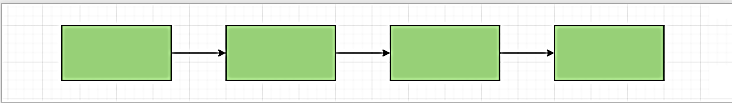 Линейная структура с ответвлениямиЭтот тип схож с линейной структурой. Только здесь можно применять одновременно несколько продуктов. Самый распространенный пример такой схемы – онлайн-библиотека одного автора с его произведениями. Читатель здесь, опять же, будет двигаться от главной страницы.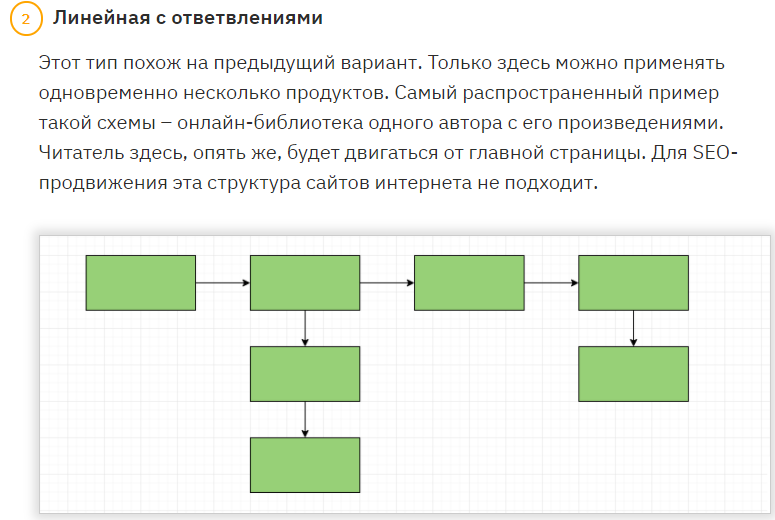 Блочная структураВ данном случае каждая страница ссылается на нескольких других равнозначных страниц. Эту конструкцию можно использовать для какого-то определенного продукта, размещая отдельные записи с описанием его преимуществ, свойств или совокупности характеристик. Все записи здесь связаны между собой и ссылаются на главную, что позволяет эффективно её продвигать. Однако данный подход крайне специфичен и подходит далеко не для всех интернет-площадок. Пример блочной системы ресурса: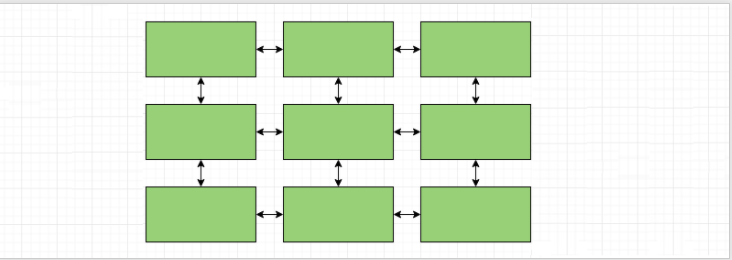 Древовидная структураУниверсальная конструкция, которую используют 99% всех ресурсов. Для каждого направления здесь имеется своя ветка, для каждого товара или услуги - отдельное ответвление. Другими словами, записи объединяются в привычные всем разделы и подразделы. В данном случае внимание посетителей концентрируется не только на главной странице, но и на разделах (каждая запись раздела ссылается одновременно на главную и на свой раздел, остается лишь настроить «хлебные крошки»).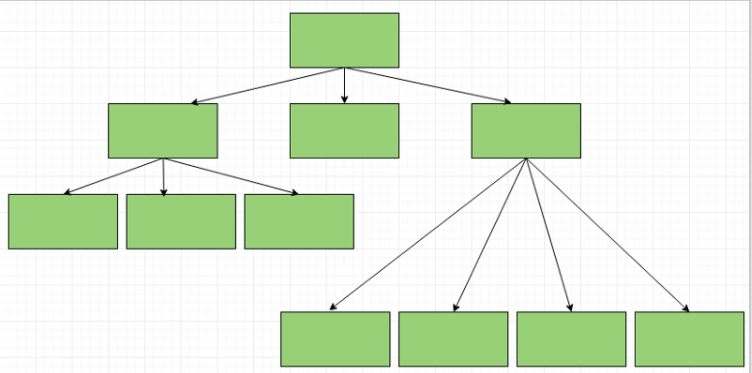 Выбор структуры обусловлен объемом информации, который необходимо разместить.Персональный сайт учителя - его визитная карточка, площадка для взаимодействия с учениками, родителями и коллегами. При публикации больших объемов информации её лучше систематизировать. Например, не одна общая фотогалерея, а тематические папки, не длинный список статей, а распределенный по рубрикам.Перед загрузкой фотографий, отсканированных дипломов и грамот их следует сжать, чтобы не заставлять пользователя ждать загрузки. Если на сайте что-то долго грузится, то пользователь скорее всего перейдет на другой сайт. Информация на сайте должна быть доступна без лишних скачиваний и переходов на другие ресурсы. Всё что нужно скачивать меньше имеет шансов на дальнейший просмотр. Форма представлении информации в видеопрезентации имеет право на существование, но для этого она должна быть выполнена в оригинальном стиле и встроена в сайт, чтобы ее можно было бы посмотреть сразу без скачивания.Результаты экзамена и успеваемость учеников, в случае их размещения, будут смотреться лучше, если показывать их в динамике. Динамика хорошо визуализируется в виде гистограмм и круговых диаграмм.Сайт должен обладать единым дизайном, умеренной цветовой палитрой, современным фоном и едиными читаемыми шрифтами. Должен адаптироваться и открываться во всех версиях браузеров на всех мониторах и мобильных устройствах. Нужно избегать «салатовых и розовых» букв, избытка курсива на весь текст, одной цветовой гаммы текста и фона. Прыгающие «красивые» картинки, не несущие смысловой нагрузки, тоже следует исключить. Не рекомендуется использовать мигающие баннеры и рекламу сторонних ресурсов.Учебно-методические материалы должны быть структурированы, например, по классам или темам, чтобы в данном разделе было удобно ориентироваться. На сайте могут размещаться разноуровневые материалы, создавая условия индивидуального подхода в обучении. Информация должна быть актуальной, достоверной и не содержать ошибок.Современные сайты при минимальном бюджете могут создаваться при помощи простейших конструкторов, но при этом они будут отображать рекламу сторонних организаций. К недостаткам размещения на бесплатных платформах также можно отнести наличие определенных ограничений:ограничения по количеству страниц и структуре сайта;ограниченный объем на сервере;отсутствие опции совместной работы над сайтом;отсутствие возможности загрузки собственных шрифтов;подключение своего домена.Сайты с бо́льшим бюджетом могут заливаться на купленные домены, что не требует размещения сторонней рекламы в вашем контенте, а функции, ограниченные в бесплатном доступе, становятся доступными.Экспертное жюри конкурса, для которого необходимо разработать сайт, оценивает его по следующим критериям: информация об авторе и его педагогической деятельности, дизайн и интерфейс, учебно-методические материалы, коммуникация пользователей.Инструмент проверкиСделан запрос на дополнительную информацию1 баллДан совет0 баллов, проверка прекращенаЗапрошена информация о том,Планирует ли приятель оплачивать размещение \ хостинг сайта \\ Каким образом планируется разместить сайт: на бесплатном сервисе или на условиях платного хостинга1 баллКакой объем информации предполагается разместить \ Сколько номинаций в конкурсе и каков средний объем учебно-методического материала1 баллПланирует ли приятель в дальнейшем развивать сайт \ использовать сайт для других целей (общение с обучающимися, организация образовательного процесса и т.п.)1 баллСоблюдено ограничение по времени (при наличии хотя бы одного верно сделанного запроса)1 баллМаксимальный балл5 баллов